ANEXO II – EDITAL UESC Nº 60/2020FICHA DE SOLICITAÇÃO DE MATRÍCULA E DECLARAÇÃO DE VERACIDADE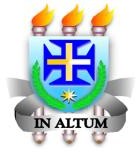 UNIVERSIDADE ESTADUAL DE SANTA CRUZ - UESCREQUERIMENTO DE SOLICITAÇÃO DE MATRICULA FICHA DE IDENTIFICAÇÃO DO CANDIDATOSolicito ao Magnífico Reitor da Universidade Estadual de Santa Cruz matrícula no curso de Bacharelado ( ) Licenciatura   (  )  em 		, turno Matutino( ) Vespertino( ) Diurno(  )   Integral(  )   Noturno(  ),  mediante convocação  através  do Edital UESC 	em Chamada da Lista de Espera do Processo Seletivo Sisu, para o primeiro   (   ) segundo(    )    semestre do ano de 2020.Forma de Ingresso: ENEM/SISU pelo Sistema de Reserva de Vagas: SIM ( ) Não ( ) Sub judice ( )DADOS PESSOAIS: PREENCHER COM LETRA DE IMPRENSANome Completo:  	Sexo: Fem. (  )  Mas.( )	DATA NASCIMENTO: 	/ 	/ 	Cor/Raça: (   ) Branca    (   ) Preta    (  ) Parda	(  )Amarela	(  ) Indígena	( ) Não declarado Estado Civil: Solteiro (a) (  )  Casado(a) (  )  Desquitado(a)  (  )   Viúvo(a)  (   ) Separado (a) Judicialmente ( ) Divorciado(a) ( ) União Estável ( ) Outros( ).Naturalidade: 	UF  	Nacionalidade: 	Naturalizado: Sim ( )	Não ( ) Mãe:  			Pai:  	ENDEREÇO E DOCUMENTOS PESSOAIS:End. Residencial: 	N° 	Apto. 	Bairro: 	Cidade: 	UF 	CEP: 	Telefones: DDD (	) 	celular 	E-mail: 	(obrigatório para acesso ao portal acadêmico).RG 	Órgão Emissor: 	UF 	Título de Eleitor: 	Zona 	Seção  	CPF: 	Nº do Doc. Militar:  	Ministério da Defesa - Tipo: Alistamento (   )  Dispensa (  )	Serviço ( )INFORMAÇÕES ACADÊMICAS:Nome da Escola do Ensino Médio: 	Nome do Curso do Ensino Médio: 	Ano de Conclusão 	Categoria: Pública ( ) Privada ( )Cidade: 		UF		 Graduação Anterior: Sim (   )	Não (   )	Cursando ( )Curso: 	Conclusão 	Instituição:  	Cursos de Pós-Graduação: Sim ( ) Não ( ) Concluído: Sim ( ) Não ( )INFORMAÇÕES ADICIONAIS: (preenchimento opcional)Endereço Comercial:  	Empresa:  	Telefone(s): (   ) 	E-mail :  	Tipo Sanguíneo: 	Fator Rh: + ( ) – ( )É público-alvo da educação especial (pessoa com deficiência, com transtorno global do desenvolvimento e com altas habilidades/superdotação.)? Sim (  )  Não (  )	Caso afirmativo, qual? Física ( ) Visual( ) Auditiva( ) Intelectual( )  Transtorno global do desenvolvimento(  )  Altas habilidades/superdotação (  ) Possui outra necessidade educativa específica que não tenha sido contemplada acima? Especifique ____________________________________________________Telefone(s) em caso de Emergência: (  )   	 Falar com:  	Declaro estar ciente do Termo de Adesão da UESC ao SiSU e das exigências contidas no Edital UESC específico de matrícula do Processo Seletivo SiSU 2020.Declaro para os devidos fins de direito, sob as penas da lei, que as informações prestadas e documentos que envio para a solicitação de matrícula na Universidade Estadual de Santa Cruz, são verdadeiros e autênticos (fieis a verdade e condizentes com a realidade dos fatos à época)._______________________________________________Assinatura do Candidato(a)